Расчет мебели рабочие столы Материал столешницы(кромка черная) и тумбы ЛДСП egger Н1113 Материал ножек ЛДСП черное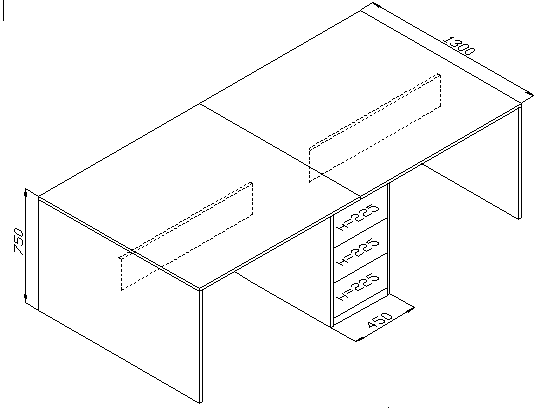 Количество рабочих мест – 20шт + тумбы между столами 12шт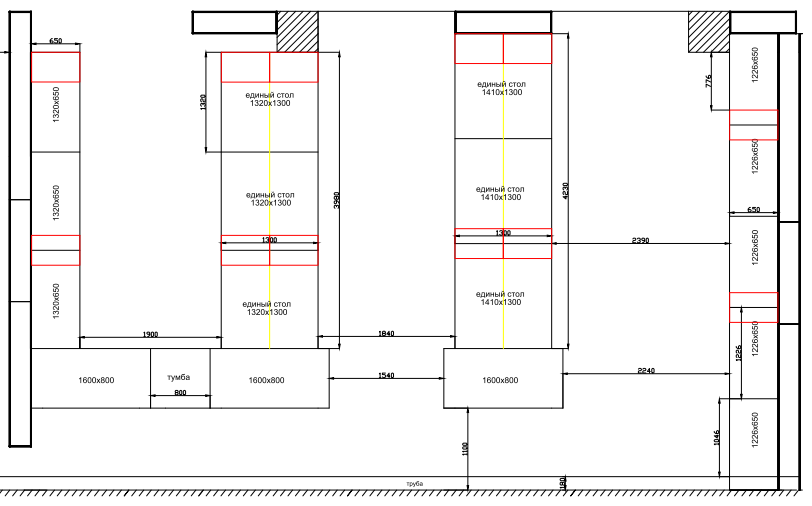 Схема тумб и столов Тумбы руководителей Два ящика с замком.Материал корпуса ЛДСП egger Н1113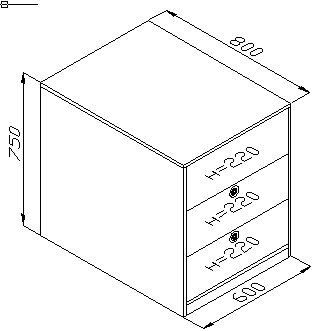 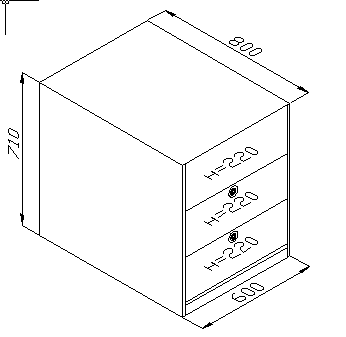  Стол руководителяМатериал столешницы ЛДСП egger Н1113 Материал ножек ЛДСП черное матовое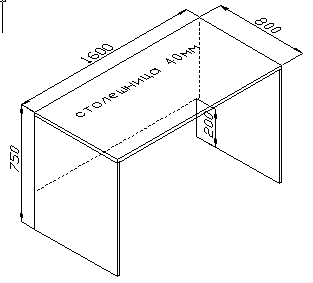 Количество -3шт